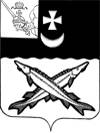 ПРЕДСТАВИТЕЛЬНОЕ СОБРАНИЕБЕЛОЗЕРСКОГО МУНИЦИПАЛЬНОГО ОКРУГАВОЛОГОДСКОЙ ОБЛАСТИРЕШЕНИЕОт 12.10.2022 № 18О     создании   администрации Белозерского  муниципального округа  Вологодской   области В соответствии со статьями 34, 37, 41 Федерального закона от 06.10.2003 № 131-ФЗ «Об общих принципах организации местного самоуправления в Российской Федерации», законом Вологодской области от 06.05.2022 № 5120-ОЗ «О преобразовании всех поселений, входящих в состав Белозерского  муниципального района Вологодской области, путем их объединения, наделении вновь образованного муниципального образования статусом муниципального округа и установлении границ Белозерского  муниципального округа Вологодской области»Представительное Собрание Белозерского муниципального округаВологодской области   РЕШИЛО:1. Создать исполнительно-распорядительный орган Белозерского муниципального округа Вологодской области - администрацию Белозерского  муниципального округа Вологодской области в форме муниципального казенного учреждения и наделить его правами юридического лица. 1.1. Установить:полное официальное наименование - администрация Белозерского муниципального округа Вологодской области,сокращенное официальное наименование - администрация Белозерского муниципального округа,местонахождение – город Белозерск.1.2. Утвердить Положение об администрации Белозерского  муниципального округа Вологодской области согласно приложению к настоящему решению.2. Установить, что администрация Белозерского  муниципального округа Вологодской области является правопреемником администрации Белозерского  муниципального района Вологодской области.3. Установить, что администрация Белозерского  муниципального округа приступает к исполнению полномочий по решению вопросов местного значения на территории муниципального образования Белозерский  муниципальный округ Вологодской области с 1 января 2023 года. 4. Установить, что в переходный период, установленный статьей 5 закона Вологодской области от 06.05.2022 № 5120-ОЗ «О преобразовании всех поселений, входящих в состав Белозерского муниципального района Вологодской области, путем их объединения, наделении вновь образованного муниципального образования статусом муниципального округа и установлении границ Белозерского  муниципального округа Вологодской области»:4.1. до вступления в должность главы Белозерского  муниципального округа исполняющим полномочия главы Белозерского  муниципального округа является председатель Представительного Собрания Белозерского муниципального округа Вологодской области.4.2. финансовое обеспечение деятельности администрации Белозерского муниципального  округа Вологодской области осуществляется за счет средств районного бюджета.5. Уполномочить руководителя администрации Белозерского  муниципального района Вологодской области – Соловьева Дениса Александровича подать заявления в уполномоченный федеральный орган исполнительной власти, осуществляющий государственную регистрацию юридических лиц о государственной регистрации администрации Белозерского муниципального округа Вологодской области в качестве юридического лица. 6. Настоящее решение вступает в силу со дня его принятия, подлежит официальному опубликованию в газете «Белозерье» и размещению на официальном сайте Белозерского муниципального округа в информационно-телекоммуникационной сети «Интернет».Председатель Представительного Собрания Белозерского  муниципального округаВологодской области:                                                         И.А.Голубева                  УТВЕРЖДЕНО                   решением Представительного Собрания                   Белозерского  муниципального округа                   от __________ №___ ПОЛОЖЕНИЕ ОБ АДМИНИСТРАЦИИ БЕЛОЗЕРСКОГО МУНИЦИПАЛЬНОГО ОКРУГА ВОЛОГОДСКОЙ ОБЛАСТИРаздел I. Общие положенияНастоящее Положение об администрации Белозерского муниципального округа Вологодской области (далее по тексту - Положение) разработано в соответствии с Конституцией Российской Федерации, Гражданским кодексом Российской Федерации, Бюджетным кодексом Российской Федерации, Федеральным законом от 06.10.2003 
№ 131-Ф3 «Об общих принципах организации местного самоуправления 
в Российской Федерации», Федеральным законом от 12.01.1996 № 7-ФЗ 
«О некоммерческих организациях», законом Вологодской области 
от 10.12.2014 № 3529-ОЗ «О некоторых вопросах организации 
и деятельности органов местного самоуправления на территории Вологодской области».1.2. Администрация Белозерского муниципального округа Вологодской области (далее по тексту - администрация) является постоянно действующим исполнительно-распорядительным органом местного  самоуправления, наделенным полномочиями по решению вопросов местного значения Белозерского  муниципального округа Вологодской области (далее – муниципальный округ) и полномочиями для осуществления отдельных государственных полномочий, переданных органам местного самоуправления муниципального округа федеральными законами и законами области.1.3. Полное наименование: администрация Белозерского муниципального округа Вологодской области.Сокращенное наименование: администрация Белозерского муниципального округа.Местонахождение администрации: Вологодская область, город Белозерск. Почтовый адрес: Россия, 161200, Вологодская область, город Белозерск, улица Фрунзе, дом 35, офис 30.Юридический адрес: Россия, 161200, Вологодская область, город Белозерск, улица Фрунзе, дом 35, офис 30.          1.6. Администрация Белозерского муниципального округа обладает правами юридического лица, по организационно-правовой форме является муниципальным казенным учреждением. Учредителем администрации Белозерского муниципального округа Вологодской области является муниципальное образование Белозерский муниципальный округ Вологодской области.В своей деятельности администрация руководствуется общепризнанными принципами и нормами международного права, международными договорами Российской Федерации, федеральными конституционными законами, федеральными законами и иными нормативными правовыми актами Российской Федерации, Уставом, законами и иными нормативными правовыми актами Вологодской области, Уставом  Белозерского муниципального округа Вологодской области, иными муниципальными правовыми актами Белозерского  муниципального округа Вологодской области.Администрация Белозерского муниципального округа подотчетна и подконтрольна Представительному Собранию Белозерского  муниципального округа.           1.8. Администрация имеет обособленное имущество, самостоятельный баланс, бюджетную смету, а также лицевой счет, открываемый в соответствии с законодательными и иными нормативными правовыми актами Российской Федерации.           1.9. Администрация может от своего имени приобретать и осуществлять имущественные и личные неимущественные права, нести обязательства, быть истцом и ответчиком в суде.           1.10. Администрация имеет гербовую печать, другие необходимые для своей деятельности печати, штампы и бланки со своим наименованием.Раздел II. Структура администрации2.1. Администрацией Белозерского муниципального округа 
на принципах единоначалия руководит глава  Белозерского  муниципального округа.2.2. В структуру администрации Белозерского  муниципального округа входят глава Белозерского  муниципального округа как глава администрации Белозерского муниципального округа, первый заместитель главы Белозерского муниципального округа, заместители главы Белозерского муниципального округа, структурные подразделения администрации Белозерского муниципального округа, отраслевые (функциональные) и территориальные органы администрации Белозерского  муниципального округа. 2.3. Структура администрации Белозерского  муниципального округа утверждается решением Представительного Собрания Белозерского  муниципального округа по представлению главы Белозерского муниципального округа. 2.4. Структурные подразделения администрации Белозерского  муниципального округа осуществляют свою деятельность на основании положений, утверждаемых постановлениями администрации Белозерского  муниципального округа. В случае, если структурные подразделения (отраслевые (функциональные) и территориальные органы) администрации Белозерского муниципального округа являются юридическими лицами, полномочия и порядок их деятельности определяются положениями, утверждаемыми решениями Представительного Собрания Белозерского муниципального округа. Раздел III. Глава Белозерского муниципального округа3.1. Глава Белозерского  муниципального округа избирается Представительным Собранием Белозерского  муниципального округа 
из числа кандидатов, представленных конкурсной комиссией по результатам конкурса, большинством от установленной численности депутатов Представительного Собрания Белозерского  муниципального округа, сроком на пять лет.Порядок избрания главы Белозерского  муниципального округа устанавливается Регламентом Представительного Собрания Белозерского  муниципального округа. Порядок проведения конкурса по отбору кандидатур на должность главы Белозерского  муниципального округа и общее число членов конкурсной комиссии устанавливается решением Представительного Собрания Белозерского  муниципального округа. Кандидатом на должность главы Белозерского муниципального округа может быть зарегистрирован гражданин, который на день проведения конкурса не имеет в соответствии с Федеральным законом от 12 июня 2002 года № 67-ФЗ «Об основных гарантиях избирательных прав и права 
на участие в референдуме граждан Российской Федерации» ограничений пассивного избирательного права для избрания выборным должностным лицом местного самоуправления.3.2. Полномочия главы Белозерского муниципального округа начинаются со дня его вступления в должность и прекращаются в день вступления в должность вновь избранного главы Белозерского  муниципального округа. Глава Белозерского муниципального округа вступает в должность 
со дня принесения им присяги, но не позднее тридцати календарных дней 
со дня его избрания. В день вступления в должность избранный глава издает распоряжение главы Белозерского муниципального округа о вступлении в должность. Глава Белозерского муниципального округа осуществляет свои полномочия на постоянной основе.3.3. Глава Белозерского муниципального округа, как глава администрации Белозерского муниципального округа, в пределах своих полномочий, установленных федеральными законами, законами области, настоящим Уставом и решениями Представительного Собрания Белозерского  муниципального округа, издает постановления администрации Белозерского муниципального округа по вопросам местного значения 
и вопросам, связанным с осуществлением отдельных государственных полномочий, переданных органам местного самоуправления федеральными законами и законами области, а также распоряжения администрации Белозерского муниципального округа по вопросам организации работы администрации Белозерского муниципального округа.          Глава Белозерского муниципального округа издает постановления 
и распоряжения по иным вопросам, отнесенным к его компетенции настоящим Положением  в соответствии с Федеральным законом от 6 октября 2003 года № 131-ФЗ «Об общих принципах организации местного самоуправления в Российской Федерации», другими федеральными законами.         3.4. В переходный период, установленный статьей 5 закона Вологодской области от 06.05.2022 № 5120-ОЗ «О преобразовании всех поселений, входящих в состав Белозерского муниципального района Вологодской области, путем их объединения, наделении вновь образованного муниципального образования статусом муниципального округа и установлении границ Белозерского муниципального округа Вологодской области», до вступления в должность главы Белозерского муниципального округа исполняющим обязанности главы Белозерского  муниципального округа является председатель Представительного Собрания Белозерского муниципального округа.Раздел IV. Полномочия администрации4.1. К полномочиям администрации Белозерского муниципального округа относится:1) управление и распоряжение собственностью муниципального округа в соответствии с решениями Представительного Собрания Белозерского муниципального округа;2) учет объектов муниципальной собственности в реестре муниципального имущества Белозерского муниципального округа;3) подготовка проекта бюджета Белозерского муниципального округа;  4) исполнение бюджета Белозерского муниципального округа и представление отчета о его исполнении;5) осуществление в установленном порядке от имени муниципального округа муниципальных заимствований;6) управление муниципальным долгом муниципального округа;7) осуществление закупок товаров, работ, услуг для обеспечения муниципальных нужд;8) ведение реестра долговых обязательств и кредиторской задолженности муниципального округа;9) создание, реорганизация и ликвидация муниципальных предприятий и учреждений, осуществление финансового обеспечения деятельности муниципальных казенных учреждений и финансового обеспечения выполнения муниципального задания бюджетными и автономными муниципальными учреждениями;10) ведение реестра расходных обязательств муниципального округа;11) осуществление организационного и материально-технического обеспечения подготовки и проведения муниципальных выборов, местного референдума, голосования по отзыву депутата, главы Белозерского муниципального округа;12) организация выполнения стратегии социально-экономического развития Белозерского муниципального округа;13) обеспечение подготовки и реализации основных направлений бюджетной и налоговой политики муниципального округа;14) организация сбора статистических показателей, характеризующих состояние экономики и социальной сферы муниципального округа, и предоставление указанных данных органам государственной власти в порядке, установленном Правительством Российской Федерации;15) подготовка, утверждение и реализация муниципальных программ в области энергосбережения и повышения энергетической эффективности;16) исполнение отдельных государственных полномочий, переданных органам местного самоуправления Белозерского муниципального округа федеральными законами и законами области;17) установление тарифов на услуги, предоставляемые муниципальными предприятиями и учреждениями, и работы, выполняемые муниципальными предприятиями и учреждениями, в порядке, установленном решением Представительного Собрания Белозерского муниципального округа, если иное не предусмотрено федеральными законами;18) организация в границах муниципального округа электро-, тепло-, газо- и водоснабжения, населения, водоотведения, снабжения населения топливом в пределах полномочий, установленных законодательством Российской Федерации;19) осуществление дорожной деятельности в отношении автомобильных дорог местного значения в границах муниципального округа и обеспечение безопасности дорожного движения на них, включая создание и обеспечение функционирования парковок (парковочных мест), осуществление муниципального контроля на автомобильном транспорте и в дорожном хозяйстве в границах муниципального округа, организация дорожного движения, а также осуществление иных полномочий в области использования автомобильных дорог и осуществления дорожной деятельности в соответствии с законодательством Российской Федерации;20) создание условий для предоставления транспортных услуг населению и организация транспортного обслуживания населения в границах муниципального округа;21) обеспечение проживающих в муниципальном округе и нуждающихся в жилых помещениях малоимущих граждан жилыми помещениями, организация содержания и строительства муниципального жилищного фонда, создание условий для жилищного строительства на территории муниципального округа, осуществление муниципального жилищного контроля, а также иные полномочия в соответствии с жилищным законодательством Российской Федерации;22) участие в профилактике терроризма и экстремизма, а также в минимизации и (или) ликвидации последствий проявлений терроризма и экстремизма в границах Белозерского муниципального округа;23) подготовка и осуществление мер, направленных на укрепление межнационального и межконфессионального согласия, поддержку и развитие языков и культуры народов Российской Федерации, проживающих на территории муниципального округа, реализацию прав коренных малочисленных народов и других национальных меньшинств, обеспечение социальной и культурной адаптации мигрантов, профилактику межнациональных (межэтнических) конфликтов;24) участие в предупреждении и ликвидации последствий чрезвычайных ситуаций в границах муниципального округа;25) организация охраны общественного порядка на территории Белозерского муниципального округа;26) предоставление помещения для работы на обслуживаемом административном участке муниципального округа сотруднику, замещающему должность участкового уполномоченного полиции;27) обеспечение первичных мер пожарной безопасности в границах муниципального округа;28) организация мероприятия по охране окружающей среды в границах муниципального округа;29) организация предоставления общедоступного и бесплатного дошкольного, начального общего, основного общего, среднего общего образования по основным общеобразовательным программам в муниципальных образовательных организациях (за исключением полномочий по финансовому обеспечению реализации основных общеобразовательных программ в соответствии с федеральными государственными образовательными стандартами), организация предоставления дополнительного образования детей в муниципальных образовательных организациях (за исключением дополнительного образования детей, финансовое обеспечение которого осуществляется органами государственной власти области), создание условий для осуществления присмотра и ухода за детьми, содержания детей в муниципальных образовательных организациях, а также осуществление в пределах своих полномочий мероприятий по обеспечению организации отдыха детей в каникулярное время, включая мероприятия по обеспечению безопасности их жизни и здоровья;30) создание условий для оказания медицинской помощи населению на территории муниципального округа в соответствии с территориальной программой государственных гарантий бесплатного оказания гражданам медицинской помощи;31) создание условий для обеспечения жителей муниципального округа услугами связи, общественного питания, торговли и бытового обслуживания;32) организация библиотечного обслуживания населения, комплектование и обеспечение сохранности библиотечных фондов библиотек муниципального округа;33) создание условий для организации досуга и обеспечения жителей муниципального округа услугами организаций культуры;34) создание условий для развития местного традиционного народного художественного творчества, участие в сохранении, возрождении и развитии народных художественных промыслов в муниципальном округе;35) создание условий и реализация мероприятий по сохранению, использованию и популяризации объектов культурного наследия (памятников истории и культуры), находящихся в собственности муниципального округа, охране объектов культурного наследия (памятников истории и культуры) местного (муниципального) значения, расположенных на территории муниципального округа;36) обеспечение условий для развития на территории муниципального округа физической культуры, школьного спорта и массового спорта, организация проведение официальных физкультурно-оздоровительных и спортивных мероприятий Белозерского муниципального округа;37) создание условий для массового отдыха жителей муниципального округа и организация обустройства мест массового отдыха населения;38) обеспечение формирования и содержания муниципального архива;39) обеспечение организации ритуальных услуг и содержания мест захоронения;40) участие в организации деятельности по накоплению (в том числе раздельному накоплению), сбору, транспортированию, обработке, утилизации, обезвреживанию, захоронению твердых коммунальных отходов;41) организация благоустройства территории Белозерского муниципального округа в соответствии с утвержденными правилами благоустройства территории Белозерского муниципального округа, осуществление муниципального контроля в сфере благоустройства, а также организация и осуществление использования, охраны, защиты, воспроизводство городских лесов, лесов особо охраняемых природных территорий, расположенных в границах Белозерского муниципального округа;42) осуществление резервирования земель и изъятие земельных участков в границах Белозерского муниципального округа для муниципальных нужд по решению  Представительного Собрания Белозерского муниципального округа;43) осуществление муниципального земельного контроля в границах Белозерского муниципального округа;44) осуществление в случаях, предусмотренных Градостроительным кодексом Российской Федерации, осмотров зданий, сооружений и выдача рекомендаций об устранении выявленных в ходе таких осмотров нарушений;45) присвоение адресов объектам адресации, изменение, аннулирование адресов, присвоение наименований элементам улично-дорожной сети (за исключением автомобильных дорог федерального значения, автомобильных дорог регионального или межмуниципального значения), наименований элементам планировочной структуры в границах Белозерского муниципального округа, изменение, аннулирование таких наименований, размещение информации в государственном адресном реестре;46) организация и осуществление мероприятий по территориальной обороне и гражданской обороне, защите населения и территории Белозерского муниципального округа от чрезвычайных ситуаций природного и техногенного характера, включая поддержку в состоянии постоянной готовности к использованию систем оповещения населения об опасности, объектов гражданской обороны, обеспечение создания и содержания в целях гражданской обороны запасов материально-технических, продовольственных, медицинских и иных средств;47) создание, обеспечение содержания и организация деятельности аварийно-спасательных служб и (или) аварийно-спасательных формирований на территории Белозерского муниципального округа;48) обеспечение создания, развития и охраны лечебно-оздоровительных местностей и курортов местного значения на территории Белозерского муниципального округа, а также осуществления муниципального контроля в области использования и охраны особо охраняемых природных территорий местного значения;49) организация и осуществление мероприятий по мобилизационной подготовке муниципальных предприятий и учреждений, находящихся на территории Белозерского муниципального округа;50) осуществление мероприятий по обеспечению безопасности людей на водных объектах, охране их жизни и здоровья;51) создание условий для развития сельскохозяйственного производства, расширения рынка сельскохозяйственной продукции, сырья и продовольствия, содействие развитию малого и среднего предпринимательства, социально ориентированных некоммерческих организаций, благотворительной деятельности и добровольчеству (волонтерству);52) организация и осуществление мероприятий по работе с детьми и молодежью в муниципальном округе;53) осуществление в пределах, установленных водным законодательством Российской Федерации, полномочий собственника водных объектов, предоставление информации населению об ограничениях использования таких водных объектов, а также обеспечение свободного доступ граждан к водным объектам общего пользования и их береговым полосам;54) поддержка граждан и их объединений, участвующих в охране общественного порядка, создание условий для деятельности народных дружин;55) осуществление муниципального лесного контроля;56) обеспечение выполнения работ, необходимых для создания искусственных земельных участков для нужд Белозерского муниципального округа;57) осуществление мер по противодействию коррупции в границах Белозерского муниципального округа;58) организация выполнения комплексных кадастровых работ и утверждение карты-плана территории;59) учреждение печатного средства массовой информации для опубликования муниципальных правовых актов, обсуждения проектов муниципальных правовых актов по вопросам местного значения, доведения до сведения жителей муниципального округа официальной информации о социально-экономическом и культурном развитии муниципального округа, о развитии его общественной инфраструктуры и иной официальной информации;60) принятие решений и проведение на территории Белозерского муниципального округа мероприятий по выявлению правообладателей ранее учтенных объектов недвижимости, направление сведений о правообладателях данных объектов недвижимости для внесения в Единый государственный реестр недвижимости;61) осуществление иных полномочий, отнесенных к компетенции органов местного самоуправления федеральными законами, законами области, а также настоящим Уставом и принятыми в соответствии с ними решениями Представительного Собрания Белозерского муниципального округа.4.2. Порядок работы администрации Белозерского  муниципального округа определяется главой Белозерского муниципального округа.Раздел V. Имущество и финансы администрацииИмущество администрации находится в муниципальной собственности Белозерского  муниципального округа и закрепляется за ней на праве оперативного управления.Финансирование администрации осуществляется за счет средств местного бюджета на основании бюджетной сметы. Администрация отвечает по своим обязательствам находящимися в ее распоряжении денежными средствами. При недостаточности указанных денежных средств субсидиарную ответственность по обязательствам  несет собственник ее имущества – муниципальное образование Белозерский муниципальный округ.Раздел VI. Заключительные положенияПрекращение полномочий и деятельности администрации определяется действующим законодательством, Уставом Белозерского муниципального округа.Изменения и дополнения в настоящее Положение вносятся решением Представительного Собрания Белозерского муниципального округа.